РОССИЙСКАЯ ФЕДЕРАЦИЯИвановская область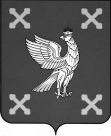 Администрация Шуйского муниципального районаПОСТАНОВЛЕНИЕот 15.09.2017 № 650-п  г.  ШуяО внесении изменений в постановление Администрации Шуйского муниципального района от 23.12.2015 № 741-п «Об утверждении Порядка предоставления из бюджета Шуйского муниципального района целевых субсидий на иные цели учреждениям Шуйского муниципального района»                В соответствии с абзацем вторым пункта 1 статьи 78.1 Бюджетного кодекса Российской Федерации, постановлением Администрации Шуйского муниципального района от 20.11.2013 года № 616-п «О Порядке санкционирования расходов бюджетных (автономных) учреждений Шуйского муниципального района, источником финансового обеспечения, которых являются субсидии, полученные в соответствии с абзацем вторым пункта 1 статьи 78.1 и пунктом 1 статьи 78.2 Бюджетного кодекса Российской Федерации», Администрация Шуйского муниципального района постановляет:        Внести изменение в Приложение № 1 к Порядку предоставления из бюджета Шуйского муниципального района целевых субсидий на иные цели учреждениям Шуйского муниципального района «Перечень целевых субсидий и документов–оснований, предоставляемых в Управление для санкционирования бюджетных обязательств» и читать в новой редакции (прилагается). 2. Контроль за соблюдением настоящего постановления возложить на заместителя главы администрации, начальника финансового управления Хренову С.В.3. Настоящее постановление вступает в силу с момента подписания.         Глава Шуйского муниципального района                        С.А. Бабанов                                                                             Приложение № 1                                           к Порядку предоставления из бюджета                                                                     Шуйского муниципального района целевых  субсидий на иные цели учреждениям,                                                                                         подведомственным Администрации                                                                                         Шуйского муниципального районаПеречень целевых субсидий и документов–оснований, предоставляемых в Управление для санкционирования бюджетных обязательств:Наименование целевой субсидииКодсубсидииКод видов расходовДокументы - основанияУправление образования Администрации Шуйского муниципального районаУправление образования Администрации Шуйского муниципального районаУправление образования Администрации Шуйского муниципального районаУправление образования Администрации Шуйского муниципального районаОрганизация питания обучающихся 1-4 классов муниципальных бюджетных общеобразовательных организаций909301244- копия договора (контракта) на выполнение работ, оказание услуг, приобретение товаров;              - накладная, и (или) акт приемки-передачи, и (или) счет-фактура и (или) универсальный передаточный документ;-  акт выполненных работ (оказанных услуг), и (или) счет, и (или) счет-фактура, и (или) универсальный передаточный документСоздание в общеобразовательных организациях, расположенных в сельской местности, условий для занятий физической культурой и спортом909102243244- копия договора (контракта) на выполнение работ, оказание услуг, приобретение товаров;              - накладная, и (или) акт приемки-передачи, и (или) счет-фактура и (или) универсальный передаточный документ;-  акт выполненных работ (оказанных услуг), и (или) счет, и (или) счет-фактура, и (или) универсальный передаточный документОрганизация отдыха детей в каникулярное время в части организации двухразового питания в лагерях дневного пребывания909302244- копия договора (контракта) на выполнение работ, оказание услуг, приобретение товаров;              - накладная, и (или) акт приемки-передачи, и (или) счет-фактура и (или) универсальный передаточный документ;-  акт выполненных работ (оказанных услуг), и (или) счет, и (или) счет-фактура, и (или) универсальный передаточный документОсуществление переданных государственных полномочий на организацию двухразового питания в лагерях дневного пребывания детей-сирот и детей, находящихся в трудной жизненной ситуации909303244- копия договора (контракта) на выполнение работ, оказание услуг, приобретение товаров;              - накладная, и (или) акт приемки-передачи, и (или) счет-фактура и (или) универсальный передаточный документ;-  акт выполненных работ (оказанных услуг), и (или) счет, и (или) счет-фактура, и (или) универсальный передаточный документАдминистрация Шуйского муниципального районаАдминистрация Шуйского муниципального районаАдминистрация Шуйского муниципального районаАдминистрация Шуйского муниципального районаКомплектование книжных фондов библиотек муниципальных образований900101244- копия договора (контракта) на приобретение товаров;        - накладная, и (или) акт приемки-передачи, и (или) счет-фактура и (или) счет, и (или) универсальный передаточный документ.Софинансирование расходов на комплектование книжных фондов библиотек муниципальных образований900103244- копия договора (контракта) на приобретение товаров;        - накладная, и (или) акт приемки-передачи, и (или) счет-фактура и (или) счет, и (или) универсальный передаточный документ.